附件5：区域赛区承办案例目前，第三届广东信创大赛（揭阳赛区）承办筹备工作正在有序推进中，揭阳网络空间安全协会已开展竞赛区域承办工作，并取得一定的工作成效，现以其工作步骤作为经验分享，期待更多行业和更多区域成功推进大赛区域承办工作，共同助力信创生态的建设。承办单位与大赛组委会充分沟通，明确本次大赛的目的意图和组织模式；分析本单位的业务优势和政府资源，形成邀请函资料；结合市市实际情况，制定本赛区初步活动方案；向本地相关部门（政数局、国资委、教育局、科协等）汇报大赛指导单位情况，恳请地市相关部门对赛区工作予以重视和支持；获得赛区指导单位复函；邀请本地协办单位或合作伙伴。组委会将根据需要，组织承办单位的内部交流互动。期待您的参与！附件：揭阳赛区指导单位复函附件：指导单位复函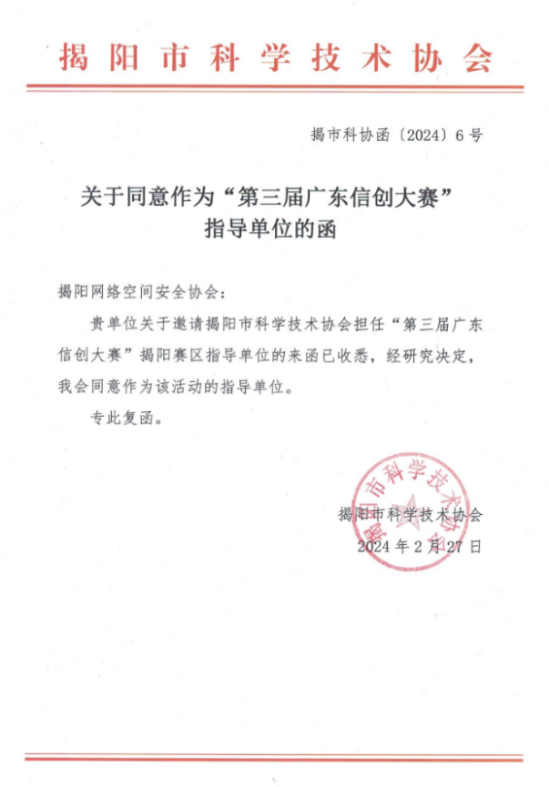 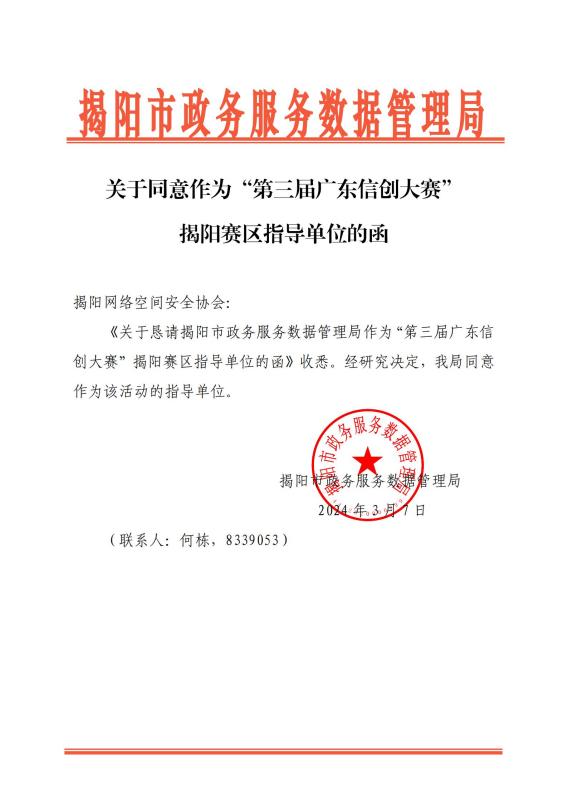 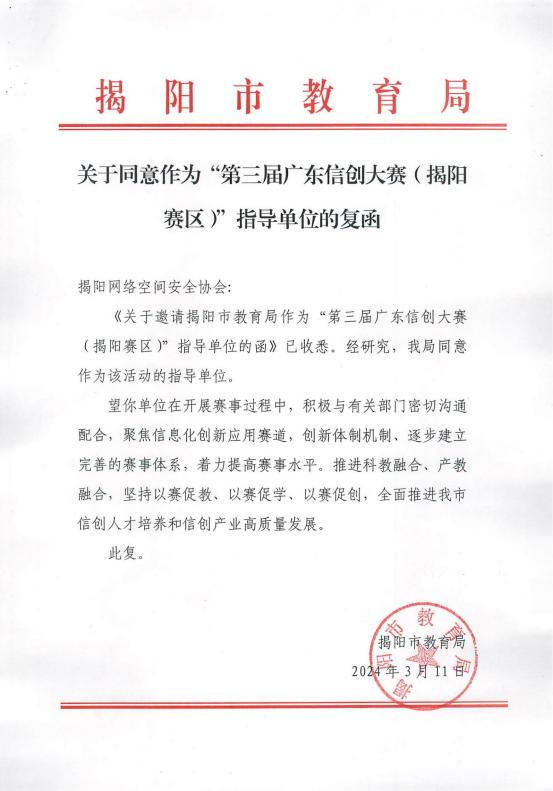 